г. Петропавловск-Камчатский                           «  »  июля  2018 года	В соответствии с Федеральным законом от 05.04.2013 № 44-ФЗ «О контрактной системе в сфере закупок товаров, работ, услуг для обеспечения государственных и муниципальных нужд», постановлением Правительства Камчатского края от 05.04.2016 № 99-П «Об утверждении Правил определения нормативных затрат на обеспечение функций исполнительных органов государственной власти Камчатского края и подведомственных им краевых казенных учреждений», а также в целях повышения эффективности расходов Государственной жилищной инспекции Камчатского края	ПРИКАЗЫВАЮ:	1. Внести в приказ Государственной жилищной инспекции Камчатского края от 30.06.2017 № 34 «Об утверждении нормативных затрат на обеспечение функций Государственной жилищной инспекции Камчатского края»   изменения изложив приложения №№ 1, 2, 4, 5, 6, 7 в новой редакции согласно приложению к настоящему приказу. 	2. Настоящий приказ вступает в силу через 10 дней со дня его официального опубликования и распространяется на правоотношения, возникшие с 01 января 2019 года.	3.  Контроль за исполнением приказа оставляю за собой.Руководитель Инспекции –главный государственный жилищный инспектор Камчатского края                                        О.В. Суколин 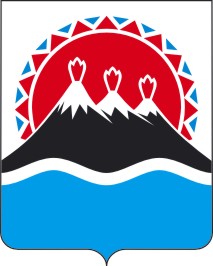 